ул. Красных Партизан, д.38, г. Кызыл, Республика Тыва, 667000, тел./факс: 2-17-11, тел. 2-14-05, E-mail: info@fomstuva.ru, сайт: http://fomstuva.ru, р/счет  № 03271643930000091200 в Отделение-НБ Республика Тыва//УФК по Республике Тыва г.Кызыл, БИК 019304100, ИНН1701007327, КПП 170101001                                               Главным бухгалтерам                                                       Медицинских организацияУважаемые коллеги!В связи с  изменением реквизитов с 01 января 2021 г. ТЫВАРЕСПУБЛИКАНЫНЫЯАП-ЛА МЕДИЦИНА КАМГАЛАДЫЛГАЗЫНЫН ДЕВИСКЭЭР ФОНДУЗУ (ТР ЫМКДФ)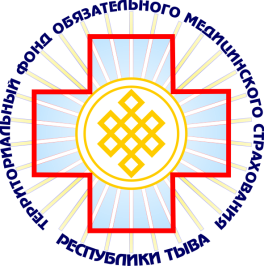 ТЕРРИТОРИАЛЬНЫЙ ФОНД ОБЯЗАТЕЛЬНОГО МЕДИЦИНСКОГО СТРАХОВАНИЯ РЕСПУБЛИКИ ТЫВА(ТФОМС Республики Тыва)Территориальный фонд обязательного медицинского страхования Республики Тыва сообщает, банковские реквизиты для зачисления средств в бюджет ТФОМС Республики Тыва_____________________Территориальный фонд обязательного медицинского страхования Республики Тыва сообщает, банковские реквизиты для зачисления средств в бюджет ТФОМС Республики Тыва_____________________Территориальный фонд обязательного медицинского страхования Республики Тыва сообщает, банковские реквизиты для зачисления средств в бюджет ТФОМС Республики Тыва_____________________Территориальный фонд обязательного медицинского страхования Республики Тыва сообщает, банковские реквизиты для зачисления средств в бюджет ТФОМС Республики Тыва_____________________Территориальный фонд обязательного медицинского страхования Республики Тыва сообщает, банковские реквизиты для зачисления средств в бюджет ТФОМС Республики Тыва_____________________Территориальный фонд обязательного медицинского страхования Республики Тыва сообщает, банковские реквизиты для зачисления средств в бюджет ТФОМС Республики Тыва_____________________Территориальный фонд обязательного медицинского страхования Республики Тыва сообщает, банковские реквизиты для зачисления средств в бюджет ТФОМС Республики Тыва_____________________Территориальный фонд обязательного медицинского страхования Республики Тыва сообщает, банковские реквизиты для зачисления средств в бюджет ТФОМС Республики Тыва_____________________Территориальный фонд обязательного медицинского страхования Республики Тыва сообщает, банковские реквизиты для зачисления средств в бюджет ТФОМС Республики Тыва_____________________Территориальный фонд обязательного медицинского страхования Республики Тыва сообщает, банковские реквизиты для зачисления средств в бюджет ТФОМС Республики Тыва_____________________Территориальный фонд обязательного медицинского страхования Республики Тыва сообщает, банковские реквизиты для зачисления средств в бюджет ТФОМС Республики Тыва_____________________Территориальный фонд обязательного медицинского страхования Республики Тыва сообщает, банковские реквизиты для зачисления средств в бюджет ТФОМС Республики Тыва_____________________Территориальный фонд обязательного медицинского страхования Республики Тыва сообщает, банковские реквизиты для зачисления средств в бюджет ТФОМС Республики Тыва_____________________Территориальный фонд обязательного медицинского страхования Республики Тыва сообщает, банковские реквизиты для зачисления средств в бюджет ТФОМС Республики Тыва_____________________Территориальный фонд обязательного медицинского страхования Республики Тыва сообщает, банковские реквизиты для зачисления средств в бюджет ТФОМС Республики Тыва_____________________Территориальный фонд обязательного медицинского страхования Республики Тыва сообщает, банковские реквизиты для зачисления средств в бюджет ТФОМС Республики Тыва_____________________Территориальный фонд обязательного медицинского страхования Республики Тыва сообщает, банковские реквизиты для зачисления средств в бюджет ТФОМС Республики Тыва_____________________Территориальный фонд обязательного медицинского страхования Республики Тыва сообщает, банковские реквизиты для зачисления средств в бюджет ТФОМС Республики Тыва_____________________Территориальный фонд обязательного медицинского страхования Республики Тыва сообщает, банковские реквизиты для зачисления средств в бюджет ТФОМС Республики Тыва_____________________Территориальный фонд обязательного медицинского страхования Республики Тыва сообщает, банковские реквизиты для зачисления средств в бюджет ТФОМС Республики Тыва_____________________Территориальный фонд обязательного медицинского страхования Республики Тыва сообщает, банковские реквизиты для зачисления средств в бюджет ТФОМС Республики Тыва_____________________Территориальный фонд обязательного медицинского страхования Республики Тыва сообщает, банковские реквизиты для зачисления средств в бюджет ТФОМС Республики Тыва_____________________БИКБИК019304100019304100019304100019304100019304100019304100019304100019304100019304100019304100ОТДЕЛЕНИЕ-НБ Республика Тыва//УФК по Республике Тыва г.КызылОТДЕЛЕНИЕ-НБ Республика Тыва//УФК по Республике Тыва г.КызылОТДЕЛЕНИЕ-НБ Республика Тыва//УФК по Республике Тыва г.КызылОТДЕЛЕНИЕ-НБ Республика Тыва//УФК по Республике Тыва г.КызылОТДЕЛЕНИЕ-НБ Республика Тыва//УФК по Республике Тыва г.КызылОТДЕЛЕНИЕ-НБ Республика Тыва//УФК по Республике Тыва г.КызылОТДЕЛЕНИЕ-НБ Республика Тыва//УФК по Республике Тыва г.КызылОТДЕЛЕНИЕ-НБ Республика Тыва//УФК по Республике Тыва г.КызылОТДЕЛЕНИЕ-НБ Республика Тыва//УФК по Республике Тыва г.КызылОТДЕЛЕНИЕ-НБ Республика Тыва//УФК по Республике Тыва г.КызылБИКБИК019304100019304100019304100019304100019304100019304100019304100019304100019304100019304100ОТДЕЛЕНИЕ-НБ Республика Тыва//УФК по Республике Тыва г.КызылОТДЕЛЕНИЕ-НБ Республика Тыва//УФК по Республике Тыва г.КызылОТДЕЛЕНИЕ-НБ Республика Тыва//УФК по Республике Тыва г.КызылОТДЕЛЕНИЕ-НБ Республика Тыва//УФК по Республике Тыва г.КызылОТДЕЛЕНИЕ-НБ Республика Тыва//УФК по Республике Тыва г.КызылОТДЕЛЕНИЕ-НБ Республика Тыва//УФК по Республике Тыва г.КызылОТДЕЛЕНИЕ-НБ Республика Тыва//УФК по Республике Тыва г.КызылОТДЕЛЕНИЕ-НБ Республика Тыва//УФК по Республике Тыва г.КызылОТДЕЛЕНИЕ-НБ Республика Тыва//УФК по Республике Тыва г.КызылОТДЕЛЕНИЕ-НБ Республика Тыва//УФК по Республике Тыва г.КызылСч. №Сч. №40102810945370000080.40102810945370000080.40102810945370000080.40102810945370000080.40102810945370000080.40102810945370000080.40102810945370000080.40102810945370000080.40102810945370000080.40102810945370000080.Банк получателяБанк получателяБанк получателяБанк получателяБанк получателяБанк получателяБанк получателяБанк получателяБанк получателяБанк получателяСч. №Сч. №40102810945370000080.40102810945370000080.40102810945370000080.40102810945370000080.40102810945370000080.40102810945370000080.40102810945370000080.40102810945370000080.40102810945370000080.40102810945370000080.ИНН 1701007327ИНН 1701007327ИНН 1701007327ИНН 1701007327ИНН 1701007327КПП 170101001КПП 170101001КПП 170101001КПП 170101001КПП 170101001Сч. №Сч. №03100643000000011200031006430000000112000310064300000001120003100643000000011200031006430000000112000310064300000001120003100643000000011200031006430000000112000310064300000001120003100643000000011200Сч. №Сч. №03100643000000011200031006430000000112000310064300000001120003100643000000011200031006430000000112000310064300000001120003100643000000011200031006430000000112000310064300000001120003100643000000011200УФК по Республике Тыва (ТФОМС Республики Тыва, л/с № 04125009050)УФК по Республике Тыва (ТФОМС Республики Тыва, л/с № 04125009050)УФК по Республике Тыва (ТФОМС Республики Тыва, л/с № 04125009050)УФК по Республике Тыва (ТФОМС Республики Тыва, л/с № 04125009050)УФК по Республике Тыва (ТФОМС Республики Тыва, л/с № 04125009050)УФК по Республике Тыва (ТФОМС Республики Тыва, л/с № 04125009050)УФК по Республике Тыва (ТФОМС Республики Тыва, л/с № 04125009050)УФК по Республике Тыва (ТФОМС Республики Тыва, л/с № 04125009050)УФК по Республике Тыва (ТФОМС Республики Тыва, л/с № 04125009050)УФК по Республике Тыва (ТФОМС Республики Тыва, л/с № 04125009050)Сч. №Сч. №03100643000000011200031006430000000112000310064300000001120003100643000000011200031006430000000112000310064300000001120003100643000000011200031006430000000112000310064300000001120003100643000000011200УФК по Республике Тыва (ТФОМС Республики Тыва, л/с № 04125009050)УФК по Республике Тыва (ТФОМС Республики Тыва, л/с № 04125009050)УФК по Республике Тыва (ТФОМС Республики Тыва, л/с № 04125009050)УФК по Республике Тыва (ТФОМС Республики Тыва, л/с № 04125009050)УФК по Республике Тыва (ТФОМС Республики Тыва, л/с № 04125009050)УФК по Республике Тыва (ТФОМС Республики Тыва, л/с № 04125009050)УФК по Республике Тыва (ТФОМС Республики Тыва, л/с № 04125009050)УФК по Республике Тыва (ТФОМС Республики Тыва, л/с № 04125009050)УФК по Республике Тыва (ТФОМС Республики Тыва, л/с № 04125009050)УФК по Республике Тыва (ТФОМС Республики Тыва, л/с № 04125009050)Вид оп.Вид оп.010101Срок плат.Срок плат.Срок плат.УФК по Республике Тыва (ТФОМС Республики Тыва, л/с № 04125009050)УФК по Республике Тыва (ТФОМС Республики Тыва, л/с № 04125009050)УФК по Республике Тыва (ТФОМС Республики Тыва, л/с № 04125009050)УФК по Республике Тыва (ТФОМС Республики Тыва, л/с № 04125009050)УФК по Республике Тыва (ТФОМС Республики Тыва, л/с № 04125009050)УФК по Республике Тыва (ТФОМС Республики Тыва, л/с № 04125009050)УФК по Республике Тыва (ТФОМС Республики Тыва, л/с № 04125009050)УФК по Республике Тыва (ТФОМС Республики Тыва, л/с № 04125009050)УФК по Республике Тыва (ТФОМС Республики Тыва, л/с № 04125009050)УФК по Республике Тыва (ТФОМС Республики Тыва, л/с № 04125009050)Наз. пл.Наз. пл.Очер. плат.Очер. плат.Очер. плат.УФК по Республике Тыва (ТФОМС Республики Тыва, л/с № 04125009050)УФК по Республике Тыва (ТФОМС Республики Тыва, л/с № 04125009050)УФК по Республике Тыва (ТФОМС Республики Тыва, л/с № 04125009050)УФК по Республике Тыва (ТФОМС Республики Тыва, л/с № 04125009050)УФК по Республике Тыва (ТФОМС Республики Тыва, л/с № 04125009050)УФК по Республике Тыва (ТФОМС Республики Тыва, л/с № 04125009050)УФК по Республике Тыва (ТФОМС Республики Тыва, л/с № 04125009050)УФК по Республике Тыва (ТФОМС Республики Тыва, л/с № 04125009050)УФК по Республике Тыва (ТФОМС Республики Тыва, л/с № 04125009050)УФК по Республике Тыва (ТФОМС Республики Тыва, л/с № 04125009050)КодКодРез. полеРез. полеРез. полеПолучательПолучательПолучательПолучательПолучательПолучательПолучательПолучательПолучательПолучательКодКодРез. полеРез. полеРез. поле937010009370100093701000Назначение платежаНачальник ОБУиОГлавный бухгалтер                                                                                        В.В. Бутакова8(394 22)2-15-10Начальник ОБУиОГлавный бухгалтер                                                                                        В.В. Бутакова8(394 22)2-15-10Начальник ОБУиОГлавный бухгалтер                                                                                        В.В. Бутакова8(394 22)2-15-10Начальник ОБУиОГлавный бухгалтер                                                                                        В.В. Бутакова8(394 22)2-15-10Начальник ОБУиОГлавный бухгалтер                                                                                        В.В. Бутакова8(394 22)2-15-10Начальник ОБУиОГлавный бухгалтер                                                                                        В.В. Бутакова8(394 22)2-15-10Начальник ОБУиОГлавный бухгалтер                                                                                        В.В. Бутакова8(394 22)2-15-10Начальник ОБУиОГлавный бухгалтер                                                                                        В.В. Бутакова8(394 22)2-15-10Начальник ОБУиОГлавный бухгалтер                                                                                        В.В. Бутакова8(394 22)2-15-10Начальник ОБУиОГлавный бухгалтер                                                                                        В.В. Бутакова8(394 22)2-15-10Начальник ОБУиОГлавный бухгалтер                                                                                        В.В. Бутакова8(394 22)2-15-10Начальник ОБУиОГлавный бухгалтер                                                                                        В.В. Бутакова8(394 22)2-15-10Начальник ОБУиОГлавный бухгалтер                                                                                        В.В. Бутакова8(394 22)2-15-10Начальник ОБУиОГлавный бухгалтер                                                                                        В.В. Бутакова8(394 22)2-15-10Начальник ОБУиОГлавный бухгалтер                                                                                        В.В. Бутакова8(394 22)2-15-10Начальник ОБУиОГлавный бухгалтер                                                                                        В.В. Бутакова8(394 22)2-15-10Начальник ОБУиОГлавный бухгалтер                                                                                        В.В. Бутакова8(394 22)2-15-10Начальник ОБУиОГлавный бухгалтер                                                                                        В.В. Бутакова8(394 22)2-15-10Начальник ОБУиОГлавный бухгалтер                                                                                        В.В. Бутакова8(394 22)2-15-10Начальник ОБУиОГлавный бухгалтер                                                                                        В.В. Бутакова8(394 22)2-15-10Начальник ОБУиОГлавный бухгалтер                                                                                        В.В. Бутакова8(394 22)2-15-10Начальник ОБУиОГлавный бухгалтер                                                                                        В.В. Бутакова8(394 22)2-15-10Начальник ОБУиОГлавный бухгалтер                                                                                        В.В. Бутакова8(394 22)2-15-10Начальник ОБУиОГлавный бухгалтер                                                                                        В.В. Бутакова8(394 22)2-15-10Начальник ОБУиОГлавный бухгалтер                                                                                        В.В. Бутакова8(394 22)2-15-10Начальник ОБУиОГлавный бухгалтер                                                                                        В.В. Бутакова8(394 22)2-15-10Начальник ОБУиОГлавный бухгалтер                                                                                        В.В. Бутакова8(394 22)2-15-10Начальник ОБУиОГлавный бухгалтер                                                                                        В.В. Бутакова8(394 22)2-15-10Начальник ОБУиОГлавный бухгалтер                                                                                        В.В. Бутакова8(394 22)2-15-10Начальник ОБУиОГлавный бухгалтер                                                                                        В.В. Бутакова8(394 22)2-15-10Начальник ОБУиОГлавный бухгалтер                                                                                        В.В. Бутакова8(394 22)2-15-10Начальник ОБУиОГлавный бухгалтер                                                                                        В.В. Бутакова8(394 22)2-15-10Начальник ОБУиОГлавный бухгалтер                                                                                        В.В. Бутакова8(394 22)2-15-10Начальник ОБУиОГлавный бухгалтер                                                                                        В.В. Бутакова8(394 22)2-15-10Начальник ОБУиОГлавный бухгалтер                                                                                        В.В. Бутакова8(394 22)2-15-10Начальник ОБУиОГлавный бухгалтер                                                                                        В.В. Бутакова8(394 22)2-15-10Начальник ОБУиОГлавный бухгалтер                                                                                        В.В. Бутакова8(394 22)2-15-10Начальник ОБУиОГлавный бухгалтер                                                                                        В.В. Бутакова8(394 22)2-15-10Начальник ОБУиОГлавный бухгалтер                                                                                        В.В. Бутакова8(394 22)2-15-10Начальник ОБУиОГлавный бухгалтер                                                                                        В.В. Бутакова8(394 22)2-15-10Начальник ОБУиОГлавный бухгалтер                                                                                        В.В. Бутакова8(394 22)2-15-10Начальник ОБУиОГлавный бухгалтер                                                                                        В.В. Бутакова8(394 22)2-15-10Начальник ОБУиОГлавный бухгалтер                                                                                        В.В. Бутакова8(394 22)2-15-10Начальник ОБУиОГлавный бухгалтер                                                                                        В.В. Бутакова8(394 22)2-15-10Начальник ОБУиОГлавный бухгалтер                                                                                        В.В. Бутакова8(394 22)2-15-10Начальник ОБУиОГлавный бухгалтер                                                                                        В.В. Бутакова8(394 22)2-15-10Начальник ОБУиОГлавный бухгалтер                                                                                        В.В. Бутакова8(394 22)2-15-10Начальник ОБУиОГлавный бухгалтер                                                                                        В.В. Бутакова8(394 22)2-15-10Начальник ОБУиОГлавный бухгалтер                                                                                        В.В. Бутакова8(394 22)2-15-10Начальник ОБУиОГлавный бухгалтер                                                                                        В.В. Бутакова8(394 22)2-15-10Начальник ОБУиОГлавный бухгалтер                                                                                        В.В. Бутакова8(394 22)2-15-10Начальник ОБУиОГлавный бухгалтер                                                                                        В.В. Бутакова8(394 22)2-15-10Начальник ОБУиОГлавный бухгалтер                                                                                        В.В. Бутакова8(394 22)2-15-10Начальник ОБУиОГлавный бухгалтер                                                                                        В.В. Бутакова8(394 22)2-15-10Начальник ОБУиОГлавный бухгалтер                                                                                        В.В. Бутакова8(394 22)2-15-10Начальник ОБУиОГлавный бухгалтер                                                                                        В.В. Бутакова8(394 22)2-15-10Начальник ОБУиОГлавный бухгалтер                                                                                        В.В. Бутакова8(394 22)2-15-10Начальник ОБУиОГлавный бухгалтер                                                                                        В.В. Бутакова8(394 22)2-15-10Начальник ОБУиОГлавный бухгалтер                                                                                        В.В. Бутакова8(394 22)2-15-10Начальник ОБУиОГлавный бухгалтер                                                                                        В.В. Бутакова8(394 22)2-15-10Начальник ОБУиОГлавный бухгалтер                                                                                        В.В. Бутакова8(394 22)2-15-10Начальник ОБУиОГлавный бухгалтер                                                                                        В.В. Бутакова8(394 22)2-15-10Начальник ОБУиОГлавный бухгалтер                                                                                        В.В. Бутакова8(394 22)2-15-10Начальник ОБУиОГлавный бухгалтер                                                                                        В.В. Бутакова8(394 22)2-15-10Начальник ОБУиОГлавный бухгалтер                                                                                        В.В. Бутакова8(394 22)2-15-10Начальник ОБУиОГлавный бухгалтер                                                                                        В.В. Бутакова8(394 22)2-15-10Начальник ОБУиОГлавный бухгалтер                                                                                        В.В. Бутакова8(394 22)2-15-10Начальник ОБУиОГлавный бухгалтер                                                                                        В.В. Бутакова8(394 22)2-15-10Начальник ОБУиОГлавный бухгалтер                                                                                        В.В. Бутакова8(394 22)2-15-10Начальник ОБУиОГлавный бухгалтер                                                                                        В.В. Бутакова8(394 22)2-15-10Начальник ОБУиОГлавный бухгалтер                                                                                        В.В. Бутакова8(394 22)2-15-10Начальник ОБУиОГлавный бухгалтер                                                                                        В.В. Бутакова8(394 22)2-15-10Начальник ОБУиОГлавный бухгалтер                                                                                        В.В. Бутакова8(394 22)2-15-10Начальник ОБУиОГлавный бухгалтер                                                                                        В.В. Бутакова8(394 22)2-15-10Начальник ОБУиОГлавный бухгалтер                                                                                        В.В. Бутакова8(394 22)2-15-10Начальник ОБУиОГлавный бухгалтер                                                                                        В.В. Бутакова8(394 22)2-15-10Начальник ОБУиОГлавный бухгалтер                                                                                        В.В. Бутакова8(394 22)2-15-10Начальник ОБУиОГлавный бухгалтер                                                                                        В.В. Бутакова8(394 22)2-15-10Начальник ОБУиОГлавный бухгалтер                                                                                        В.В. Бутакова8(394 22)2-15-10Начальник ОБУиОГлавный бухгалтер                                                                                        В.В. Бутакова8(394 22)2-15-10Начальник ОБУиОГлавный бухгалтер                                                                                        В.В. Бутакова8(394 22)2-15-10Начальник ОБУиОГлавный бухгалтер                                                                                        В.В. Бутакова8(394 22)2-15-10Начальник ОБУиОГлавный бухгалтер                                                                                        В.В. Бутакова8(394 22)2-15-10Начальник ОБУиОГлавный бухгалтер                                                                                        В.В. Бутакова8(394 22)2-15-10Начальник ОБУиОГлавный бухгалтер                                                                                        В.В. Бутакова8(394 22)2-15-10Начальник ОБУиОГлавный бухгалтер                                                                                        В.В. Бутакова8(394 22)2-15-10Начальник ОБУиОГлавный бухгалтер                                                                                        В.В. Бутакова8(394 22)2-15-10Начальник ОБУиОГлавный бухгалтер                                                                                        В.В. Бутакова8(394 22)2-15-10Начальник ОБУиОГлавный бухгалтер                                                                                        В.В. Бутакова8(394 22)2-15-10Начальник ОБУиОГлавный бухгалтер                                                                                        В.В. Бутакова8(394 22)2-15-10Начальник ОБУиОГлавный бухгалтер                                                                                        В.В. Бутакова8(394 22)2-15-10Начальник ОБУиОГлавный бухгалтер                                                                                        В.В. Бутакова8(394 22)2-15-10Начальник ОБУиОГлавный бухгалтер                                                                                        В.В. Бутакова8(394 22)2-15-10Начальник ОБУиОГлавный бухгалтер                                                                                        В.В. Бутакова8(394 22)2-15-10Начальник ОБУиОГлавный бухгалтер                                                                                        В.В. Бутакова8(394 22)2-15-10Начальник ОБУиОГлавный бухгалтер                                                                                        В.В. Бутакова8(394 22)2-15-10Начальник ОБУиОГлавный бухгалтер                                                                                        В.В. Бутакова8(394 22)2-15-10Начальник ОБУиОГлавный бухгалтер                                                                                        В.В. Бутакова8(394 22)2-15-10Начальник ОБУиОГлавный бухгалтер                                                                                        В.В. Бутакова8(394 22)2-15-10Начальник ОБУиОГлавный бухгалтер                                                                                        В.В. Бутакова8(394 22)2-15-10Начальник ОБУиОГлавный бухгалтер                                                                                        В.В. Бутакова8(394 22)2-15-10Начальник ОБУиОГлавный бухгалтер                                                                                        В.В. Бутакова8(394 22)2-15-10Начальник ОБУиОГлавный бухгалтер                                                                                        В.В. Бутакова8(394 22)2-15-10Начальник ОБУиОГлавный бухгалтер                                                                                        В.В. Бутакова8(394 22)2-15-10Начальник ОБУиОГлавный бухгалтер                                                                                        В.В. Бутакова8(394 22)2-15-10Начальник ОБУиОГлавный бухгалтер                                                                                        В.В. Бутакова8(394 22)2-15-10Начальник ОБУиОГлавный бухгалтер                                                                                        В.В. Бутакова8(394 22)2-15-10Начальник ОБУиОГлавный бухгалтер                                                                                        В.В. Бутакова8(394 22)2-15-10Начальник ОБУиОГлавный бухгалтер                                                                                        В.В. Бутакова8(394 22)2-15-10Начальник ОБУиОГлавный бухгалтер                                                                                        В.В. Бутакова8(394 22)2-15-10